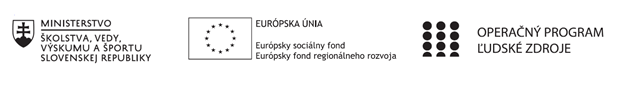 Správa o činnosti pedagogického klubu Prioritná osVzdelávanieŠpecifický cieľ1.1.1 Zvýšiť inkluzívnosť a rovnaký prístup ku kvalitnému vzdelávaniu a zlepšiť výsledky a kompetencie detí a žiakovPrijímateľSpojená škola DudinceNázov projektuPochopenie učiva – kľúč k zlepšeniu gramotnosti žiakovKód projektu  ITMS2014+ 312011V754Názov pedagogického klubu Pedagogický klub zameraný na rozvoj čitateľskej, matematickej a prírodovednej gramotnosti žiakov na 2. stupni Spojenej školy DudinceDátum stretnutia  pedagogického klubu18. 12. 2019Miesto stretnutia  pedagogického klubuSpojená škola Dudince, Ľ. Štúra 155/23,96271 DudinceMeno koordinátora pedagogického klubuMgr. Oľga Láslová Odkaz na webové sídlo zverejnenej správywww.skoladudince.edupage.orgManažérske zhrnutie:Témou stretnutia bolo definovanie problémov, ktoré spôsobujú nedostatočnú úroveň čitateľskej, prírodovednej a matematickej gramotnosti žiakov a ich zlyhávanie pri testovaniach. Stretnutie trvalo 3 hodiny.Kľúčové slová: pochopenie učiva, zvyšovanie čitateľskej, prírodovednej a matematickej gramotnosti žiakov, testyHlavné body, témy stretnutia, zhrnutie priebehu stretnutia:Nástroje na zvyšovanie čitateľskej, prírodovednej a matematickej gramotnosti žiakovTvorba materiálov Nástroje na zvyšovanie čitateľskej, prírodovednej a matematickej gramotnosti žiakov – pedagógovia hľadali príčiny zlyhávania žiakov v rôznych testovaniach. Za príčinu označili nedostatočnú úroveň ich čitateľskej gramotnosti. Vidia veľký význam v práci s textom v rámci všetkých predmetov. Pre zvyšovanie gramotnosti žiakov je nutné pracovať so žiakmi tak, aby žiaci sami riešili problém, aby učivo chápali a aby ho vnímali v súvislostiach. Tvorba materiálov – prítomní spoločne tvorili testy, ktoré obsahovali úlohy založené na čítaní s porozumením. Materiály budú používať počas vyučovacieho procesu.Závery a odporúčania:pracovať s textom v každom predmetetesty pre žiakov zostavovať tak, aby obsahovali úlohy na čítanie s porozumenímsledovať úroveň čitateľskej, prírodovednej a matematickej gramotnosti žiakov priebežne, nie len pri MonitoreVypracoval (meno, priezvisko)Mgr. Oľga LáslováDátum18.12.2019PodpisSchválil (meno, priezvisko)Mgr. Eva JamborováDátum19.12.2019Podpis